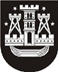 KLAIPĖDOS MIESTO SAVIVALDYBĖS TARYBASPRENDIMASDĖL MATERIALINĖS PARAMOS TEIKIMO TVARKOS APRAŠO PATVIRTINIMO2019 m. rugsėjo 26 d. Nr. T2-281KlaipėdaVadovaudamasi Lietuvos Respublikos vietos savivaldos įstatymo 18 straipsnio 1 dalimi ir Lietuvos Respublikos piniginės socialinės paramos nepasiturintiems gyventojams įstatymo 4 straipsnio 2 dalimi, Klaipėdos miesto savivaldybės taryba nusprendžia:1. Patvirtinti Materialinės paramos teikimo tvarkos aprašą (toliau – Tvarkos aprašas) (pridedama).2. Nustatyti, kad:2.1. jeigu sprendimas dėl materialinės paramos skyrimo priimtas iki Tvarkos aprašo įsigaliojimo, materialinės paramos dydis neperskaičiuojamas;2.2. jeigu dėl materialinės paramos buvo kreiptasi iki Tvarkos aprašo įsigaliojimo, skiriant materialinę paramą taikomos iki Tvarkos aprašo įsigaliojimo galiojusios Materialinės paramos teikimo tvarkos aprašo nuostatos;2.3. jeigu dėl materialinės pramos kreipiamasi įsigaliojus Tvarkos aprašui, skiriant materialinę paramą taikomos šiuo sprendimu patvirtintos Tvarkos aprašo nuostatos.3. Pripažinti netekusiu galios Klaipėdos miesto savivaldybės tarybos 2018 m. rugsėjo 13 d. sprendimą Nr. T2-191 „Dėl Materialinės paramos teikimo tvarkos aprašo patvirtinimo“.4. Nustatyti, kad šis sprendimas įsigalioja 2019 m. spalio 1 d.5. Skelbti šį sprendimą Teisės aktų registre ir Klaipėdos miesto savivaldybės interneto svetainėje.Savivaldybės merasVytautas Grubliauskas